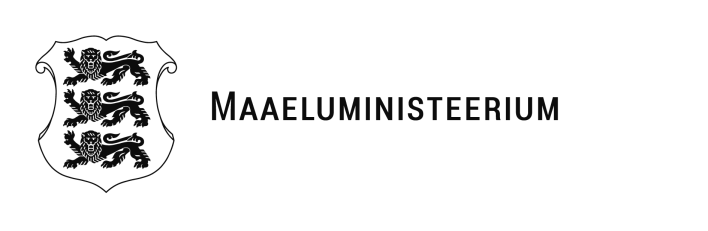 Määrus kehtestatakse veterinaarseaduse § 31 lõike 3 alusel.§ 1. Põllumajanduslooma märgistamine ja registreerimine(1) Veis, kaamellane ja hirvlane märgistatakse 20 päeva jooksul looma sündimise päevast arvates või enne nimetatud tähtaja möödumist looma ühest ettevõttest või veterinaarseaduse § 24 lõikes 4 nimetatud isiku tegevuskohast (edaspidi koos tegevuskoht) teise või tapamajja viimise korral.(2) Lammas ja kits märgistatakse kuue kuu jooksul looma sündimise päevast arvates või enne nimetatud tähtaja möödumist looma ühest tegevuskohast teise või tapamajja viimise korral.(3) Siga märgistatakse üheksa kuu jooksul looma sündimise päevast arvates või enne nimetatud tähtaja möödumist looma ühest tegevuskohast teise või tapamajja viimise korral.(4) Hobuslane märgistatakse komisjoni rakendusmääruse (EL) 2021/963, millega kehtestatakse eeskirjad Euroopa Parlamendi ja nõukogu määruste (EL) 2016/429, (EL) 2016/1012 ja (EL) 2019/6 kohaldamiseks seoses hobuslaste identifitseerimise ja registreerimisega ning kehtestatakse nende loomade identifitseerimisdokumentide näidised (ELT L 213, 16.06.2021, lk 3–61), kohaselt.(5) Loomapidaja esitab veise, lamba, kitse, hobuslase ja sea liikumise kohta põllumajandusloomade registri volitatud töötlejale (edaspidi töötleja) andmed viie tööpäeva jooksul loomade tegevuskohta toomise või sealt väljaviimise päevast arvates. (6) Individuaalselt identifitseerimata loomade ja mesilas- või kimalasperede kohta esitatakse andmed loomarühma suuruse või perede arvu muutumise kohta kuu viimase kuupäeva seisuga sündmusele järgneva kuu 5. kuupäevaks.§ 2. Veise, lamba, kitse ja sea identifitseerimise ning registreerimise kord(1) Veise, lamba ja kitse märgistamise korral esitab loomapidaja töötlejale taotluse looma andmete registreerimiseks viie tööpäeva jooksul looma märgistamisest arvates.(2) Loomapidaja esitab töötlejale üks kord aastas teatise tema peetavate sigade vanusegruppide kohta tegevuskohtade kaupa 31. detsembri seisuga hiljemalt järgmise kuu 15. kuupäevaks.(3) Lõikes 2 nimetatud teatis sisaldab järgmisi andmeid:1) põrsaste arv;2) kesikute arv;3) paaritamata nooremiste arv;4) paaritamata emiste arv;5) esimest korda paaritatud emiste arv;6) korduvalt paaritatud emiste arv;7) kultide arv;8) 50–80-kilogrammise eluskaaluga nuumsigade arv;9) üle 80–110-kilogrammise eluskaaluga nuumsigade arv;10) üle 110-kilogrammise eluskaaluga nuumsigade arv.§ 3. Hobuslase registreerimise kord(1) Hobuslane märgistatakse ja registreeritakse kuue kuu jooksul hobuslase sünnikuupäevast arvates.(2) Hobuslast pidav loomapidaja esitab põllumajandusloomade aretuse seaduse alusel hobuslaste tõuraamatu pidamiseks tegevusloa saanud ettevõtjale (edaspidi aretusühing) avalduse komisjoni delegeeritud määruse (EL) 2019/2035 millega täiendatakse Euroopa Parlamendi ja nõukogu määrust (EL) 2016/429 seoses maismaaloomade pidamise ettevõtteid ja haudejaamu ning teatavate peetavate maismaaloomade ja haudemunade jälgitavust käsitlevate eeskirjadega (ELT L 314, 05.12.2019, lk 115–169) artikli 64 punktis b nimetatud andmetega või varem esitatud andmetega võrreldes muutunud andmetega viie tööpäeva jooksul hobuslase märgistamisest või andmete muutumisest arvates.(3) Hobuslase identifitseerimisdokumendi (edaspidi hobuslase pass) saamiseks esitab loomapidaja aretusühingule komisjoni määruse (EL) 2019/2035 artikli 58 lõike 3 kohase avalduse hiljemalt 30 päeva enne hobuslase kuue kuu vanuseks saamist või enne hobuslase väljaviimist ettevõttest, kus hobuslane sündis, kui selliseks liikumiseks peab komisjoni delegeeritud määruse (EL) 2019/2035 artikli 66 kohaselt olema hobuslasega kaasas hobuslase pass.(4) Hobuslase passi väljastab loomapidajale aretusühing komisjoni delegeeritud määruse (EL) 2019/2035 kohaselt.(5) Alaliselt Eestis paikneva hobuslase teises liikmesriigis komisjoni delegeeritud määruse (EL) 2021/963 artikli 22 lõike 2 kohaselt väljastatud hobuslase pass esitatakse Eestis tegevusloa saanud aretusühingule hobuslase andmete kandmiseks põllumajandusloomade registrisse.(6) Veterinaararst paigaldab hobuse identifitseerimiseks loomale transpondri.(7) Aretusühing registreerib viie tööpäeva jooksul alates andmete saamisest oma andmekogus hobuslase kohta vähemalt komisjoni delegeeritud määruse (EL) 2019/2035 artikli 64 punktis b nimetatud andmed ja annab need registrile üle viie tööpäeva jooksul hobuslase andmete registreerimisest või registrisse kantavate andmete muutumise registreerimise päevast arvates.(8) Hobuslast pidav loomapidaja esitab registrile taotluse andmete muutmiseks komisjoni delegeeritud määruse (EL) 2019/2035 artikli 64 punkti c nimetatud juhul samas nõutava teabega viie tööpäeva jooksul arvates kuupäevast, millal hobuslane harilikku ettevõttesse toodi või sealt välja viidi.§ 4. Euroopa Liidu liikmesriigist saabunud või Eestisse toimetatud veise, lamba, kitse, sea, hirvlase ja kaamellase identifitseerimise ja registreerimise kord(1) Euroopa Liidu liikmesriigist veise, lamba, kitse ja sea Eestisse sisseveo puhul esitab loomapidaja töötlejale looma andmete registreerimiseks taotluse viie tööpäeva jooksul looma Eestisse toomise päevast arvates.(2) Euroopa Liidu liikmesriigist Eestisse sisseveo puhul säilitatakse veisel, lambal, kitsel, seal, hirvlasel ja kaamellasel päritoluriigi identifitseerimisnumber.(3) Veise, lamba, kitse, sea, hirvlase ja kaamellase, kes ei pärine Euroopa Liidu liikmesriigist ja on läbinud profülaktilise karantiini, märgistab loomapidaja 20 päeva jooksul Eestisse toimetamise päevast arvates. Loomapidaja esitab töötlejale veise, lamba ja kitse  andmete registreerimiseks taotluse, kuhu on nende loomade puhul märgitud ka looma eelmine identifitseerimisnumber, viie tööpäeva jooksul looma märgistamisest arvates.(4) Lõikes 3 nimetatud põllumajanduslooma ei pea uuesti märgistama juhul, kui loom viiakse tapamajja ja tapetakse seal viie päeva jooksul Eestisse toimetamise päevast arvates.(5) Euroopa Liidu liikmesriigist Eestisse saabumise korral veisega kaasas olev veisepass esitatakse töötlejale koos lõikes 1 nimetatud taotlusega välja arvatud Euroopa Parlamendi ja nõukogu määrust (EL) 2016/429 artiklis 110 lõikes1 punktis b sätestatud juhul.§ 5. Veisepassi väljastamise kord(1) Veise Eestist väljaveo korral saadab töötleja loomapidajale või loomapidaja poolt nimetatud looma riigist väljaveo korraldajale veisepassi isiku postiaadressile lihtkirjaga välja arvatud Euroopa Parlamendi ja nõukogu määruse (EL) 2016/429 artikli 110 lõike 1 punktis b sätestatud juhul.(2) Veisepassi kadumise, loetamatuks muutumise või selles vigade avastamise korral esitab loomapidaja või looma Eestist väljaveo korraldaja töötlejale viie tööpäeva jooksul taotluse uue veisepassi saamiseks. Veisepassi loetamatuks muutumise või selles vigade avastamise korral esitatakse töötlejale koos taotlusega ka veisepass.§ 6. Põllumajanduslooma toiduseaduse alusel põllumajandusloomade tapmiseks tegevusloa saanud isiku juures tapmisest ja hukkumisest ning loomsete kõrvalsaaduste ja nendest saadud toodete käitlemiseks tegevusloa saanud ettevõtja juures kõrvaldamisest teavitamise kord(1) Toiduseaduse alusel põllumajandusloomade tapmiseks tegevusloa saanud isik esitab põllumajandusloomaga seostatavad tapmise andmed registrile viie tööpäeva jooksul põllumajanduslooma tapmise päevast arvates.(2) Toiduseaduse alusel põllumajandusloomade tapmiseks tegevusloa saanud isik tagastab tapetud hobuslase puhul kehtetuks tunnistatud hobuslase passi selle väljastajale viie tööpäeva jooksul hobuslase tapmise päevast arvates.(3) Loomsete kõrvalsaaduste ja nendest saadud toodete käitlemiseks tegevusloa saanud ettevõtja esitab registrile ettevõttesse vastu võetud põllumajanduslooma kohta viie tööpäeva jooksul põllumajanduslooma ettevõttesse vastuvõtmise päevast arvates järgmised andmed:1) põllumajanduslooma ettevõttesse vastuvõtmise kuupäev;2) põllumajanduslooma liik;3) põllumajanduslooma identifitseerimisnumber või märgistamata põllumajanduslooma puhul nende põllumajandusloomade arv;4) loomapidaja registri- või isikukood ja nimi.(4) Loomapidaja esitab registrile viie tööpäeva jooksul alates põllumajanduslooma loomsete kõrvalsaaduste ja nendest saadud toodete käitlemiseks tegevusloa saanud ettevõtja juurde vedu järgmised andmed:1) loomapidamisettevõtte, kus põllumajanduslooma peeti, registreerimise number põllumajandusloomade registrist;2) põllumajanduslooma liik;3) põllumajanduslooma identifitseerimisnumber või märgistamata põllumajanduslooma puhul nende põllumajandusloomade arv;4) loomsete kõrvalsaaduste ja nendest saadud toodete käitlemiseks tegevusloa saanud ettevõtja nimi, kuhu põllumajandusloom viidi.§ 7. Identifitseerimisvahendi eemaldamine, kadumine või loetamatuks muutumine(1) Kõrvamärgi võib eemaldada või asendada ainult töötleja loal.(2) Kõrvamärgi kadumise või loetamatuks muutumise korral esitab loomapidaja töötlejale taotluse uue kõrvamärgi saamiseks kahe päeva jooksul kõrvamärgi kadumisest või loetamatuks muutumisest arvates.(3) Kõrvamärgi kadumise või loetamatuks muutumise korral väljastab väljastav isik 20 päeva jooksul lõikes 2 nimetatud taotluse saamisest arvates loomapidajale sama identifitseerimisnumbriga uue kõrvamärgi (edaspidi asendusidentifitseerimisvahend). Väljastav isik teavitab töötlejat väljastatud asendusidentifitseerimisvahendist ühe ööpäeva jooksul.(4) Kõrvamärgi kadumise või loetamatuks muutumise korral kinnitab loomapidaja põllumajandusloomale asendusidentifitseerimisvahendi seitsme päeva jooksul arvates päevast, millal väljastav isik selle loomapidajale väljastas.(5) Transpondri loetamatuks muutumise korral teavitab loomapidaja sellest kahe päeva jooksul veterinaararsti, kes paigaldab loomale 20 päeva jooksul sama numbrikombinatsiooniga transpondri ning teavitab töötlejat paigaldatud asendustranspondrist ja selle paigaldamise kuupäevast.§ 8. Rakendussätted(1) Määrus jõustub 1. detsembril 2021. a.(2) Veise, kelle kohta on loomapidajale veisepass väljastatud enne 1. detsembrit 2021. a hukkumise, kadumise, hädatapmise, omatarbeks kohapeal lihaks tapmise, kohapeal kontrolltapmise, kohapeal loomataudi leviku tõkestamiseks tapmise või ekspordi korral kannab loomapidaja, või tapmise korral tapamajas tapmist korraldanud isik asjakohased andmed veisepassi ja tagastab selle töötlejale seitsme päeva jooksul asjakohase sündmuse toimumisest arvates.(allkirjastatud digitaalselt)Urmas KruuseMaaeluminister(allkirjastatud digitaalselt)Tiina SaronKantslerMäärusxx.xx.2021 nr …..Põllumajanduslooma märgistamise ja registreerimise ning veisepassi väljastamise kord, põllumajanduslooma tapmisest ja hukkumisest ning kõrvaldamisest teavitamise kord ning identifitseerimisvahendi eemaldamise ja asendamise nõuded